IMPLEMENTATION OF WIGOS IN RA VIThe status of the Regional WIGOS Implementation Plan 2018-2021 (R-WIP-VI) activities to be carried out during a previous intersessional period 2013-2017 is as follows:Activities completed:1.2.1	Regularly update R-WIP-VI1.2.2	Maintain close links to CBS, CIMO, other relevant TCs and ICG-WIGOS to capture and react to evolving plans. Provide recommendations to the ICG-WIGOS2.3.2	Collaborate with CIMO in developing a feedback mechanism to CIMO on the performance of instruments and systems in Region VI. Provide feedback regularly.5.2.3	Improve collaboration among the RICs, and RICs and Members5.2.4	Assist Members to implement required calibration and maintenance practices and procedures.Activities under progress/ongoing or partially achieved:1.3.1	Assist Members to develop their N-WIPs1.3.2	RA VI Members to appoint National Focal Points (NFP) and submit reports on progress of implementation of N-WIPs2.2.1	Identify and engage further potential partners for collaboration in the collection of observations on a regional scale. Clarify the target area(s) for collaboration and the mechanism for resolving governance issues.2.3.1	Encourage Member countries to identify and engage further potential partners in the collection of observations for WMO programs. Clarify the target area/s for collaboration and the mechanism for resolving governance issues3.2.1	Design and plan observing systems in the Region3.3.1	Evolve and implement National observing systems3.3.4	Define sub-Regional user requirements for observations4.2.1	Develop real-time monitoring and reporting capability to support operations; possibly using existing EUMETNET EUCOS monitoring Portal4.3.1	Collect and share best practices from Members with other Regions5.2.1	Implement the real-time quality monitoring of basic surface variables (temperature, pressure, humidity, wind and precipitation) using the existing systems, such as EUMETNET/EUCOS QM portal5.3.1	Obtain as far as possible ISO/IEC 17025 accreditation for calibration laboratories6.3.1	Implement the WMO Siting Classification Scheme 6.3.3	Collect the metadata on all observing stations according to a standard to be developed by ICG-WIGOS.6.3.4	Radar data integration through the existing mechanism, i.e., OPERA, and based on existing practices adopted by OPERA7.3.1	Request, support and encourage Members to provide up-to-date data and metadata to the WIR and ensure its on-going maintenance8.2.2	Foster increased exchange of observational data and discovery metadata using WIS in the Region, through awareness raising and provision of guidance for the adoption of WIS standards, including implementation of DCPC and NCs8.3.1	Expedite the implementation of WIS-IP8.3.2	Members to share data via WIS, including data from national organizations other than NMHSs9.2.1	Assist Member countries to fill gaps (both infrastructure and human capacities) in their WIGOS observing systems9.2.2	Creating a regional Capacity Development Plan, addressing identified needs for observational data9.3.1	Review the regional and national technical training requirement to identify gaps and develop training opportunities9.3.2	Assist Members in using WIR Tools for the design and management of national WIGOS networks9.3.3	Assist Members in implementing WIGOS metadata10.2.1	Contribute to WIGOS communication and outreach across the Region 10.3.1	Contribute to WIGOS communication and outreach within Member CountriesActivities not achieved and postponed for next intersessional period:1.2.3	Report progress of R-WIP related projects to RA VI MG1.2.4	Assess EGOS-IP to identify actions relevant to RA VI and Member countries; assign priorities to these actions3.2.2	Validate user requirements documented by the global RRR process against regional user requirements; use the results to update the WMO RRR user requirements database and to contribute to the update of EGOS-IP and observing system plans3.3.2	Validate user requirements documented by the global RRR process against national user requirements for WMO systems; use the results to update the WMO RRR user requirements database and to contribute to the update of EGOS-IP and observing system plans5.2.2	Consider implementation of real-time quality monitoring of data from various remote sensing instruments/systems5.2.5	Combine technological knowledge to help Members in the maintenance and calibration of the surface-based remote-sensing systems6.3.2	Develop a process to monitor and report on the level of regional compliance with WIGOS standards6.3.5	Wind profiler data integration through the existing mechanism, i.e., WINPROF, and based on existing practices adopted by WINPROF.8.2.1	Develop a standard for representation and format of hydrological data________World Meteorological Organization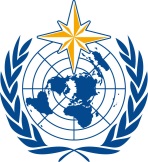 REGIONAL ASSOCIATION VI (EUROPE)Seventeenth Session
Geneva, 7 to 9 February 2018RA VI-17/INF. 3.2(1)World Meteorological OrganizationREGIONAL ASSOCIATION VI (EUROPE)Seventeenth Session
Geneva, 7 to 9 February 2018Submitted by:
Secretary-General 22.I.2018